NOM DU CANDIDAT :ÉTABLISSEMENT : SESSION :Le nombre de lignes de ce tableau ne constitue ni un minimum ni un maximum de documents à présenter à l’examinateur. Le candidat ajoutera autant de lignes que nécessaire pour la constitution de la liste des documents. Il cochera la ou les colonne(s) correspondant à la ou aux notion(s) qu’illustre chaque document. SIGNATURE DU PROFESSEUR :VISA DU CHEF D’ETABLISSEMENT :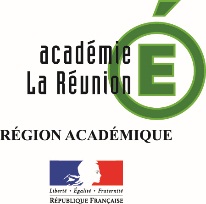 SÉRIE L : Épreuve de langue vivante obligatoire (LVO)LISTE DES DOCUMENTS QUI ONT ILLUSTRÉ LES 4 NOTIONS DU PROGRAMME ETUDIÉES DANS L’ANNÉELANGUE:LV1                 LV2                     Titres et sources des documentsMythes et hérosEspaces et échangesLieux et formes de pouvoirIdée de progrès